METHODESTICHPROBETESTER*INNENBEOBACHTUNGSPROTOKOLLDURCHFÜHRUNGVERWENDUNG VON STANDARDSQUALITÄTSKONTROLLENDieses Angebot / Diese Studiendokumentation wurde nach den Kriterien der Transparenzinitiative des ADM Arbeitskreis Deutscher Markt- und Sozialforschungsinstitute e. V. erstellt. Es beinhaltet alle für die angebotenen Methoden zutreffenden Kriterien.
Institut, Datum und Unterschrift____________________________________Erhebungsart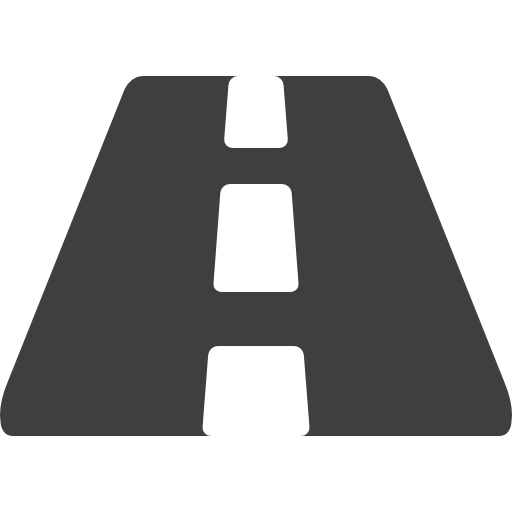 KontaktkanalTestregion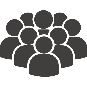 TesteinheitenTestszenarienLifestories der Tester*innenTestumfangQuotierungAuswahlgrundlageQualifikation und Auswahl der Tester*innenGrundschulungStudienbriefingSprachenAnzahl der Tester*innenPretestTestdauer Dauer Protokollierung und Nachbearbeitung 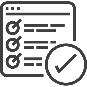 bei offenen Fragen: Art und Kontrolle der VercodungFelddauer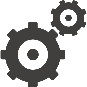 Art der DurchführungErbringung der FelddienstleistungenStandort der FelddienstleisterStandards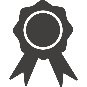 Kontrolle der Tester*innenKontrolle der Datenfalls zutreffend: Kontrollen beim Felddienstleister